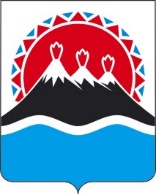 ИНСПЕКЦИЯ ГОСУДАРСТВЕННОГО СТРОИТЕЛЬНОГО НАДЗОРАКАМЧАТСКОГО КРАЯПРИКАЗВ связи с проведением организационно-штатного мероприятия, руководствуясь пунктом 2 части 3 постановления Губернатора Камчатского края от 15.02.2022 № 17 «О некоторых вопросах реализации нормативных правовых актов Российской Федерации в сфере противодействия коррупции в исполнительных органах государственной власти Камчатского края», приказом Инспекции государственного строительного надзора Камчатского края от 20.12.2023 № 81.01-04/65 «Об утверждении штатного расписания Инспекции государственного строительного надзора Камчатского края»ПРИКАЗЫВАЮ:1. Внести изменение в приложение к приказу Инспекции государственного строительного надзора Камчатского края от 21.02.2022 № 81.01-04/3 «Об утверждении Перечня должностей государственной гражданской службы Камчатского края в Инспекции государственного строительного надзора Камчатского края, замещение которых связано с коррупционными рисками», изложив его в редакции согласно приложению к настоящему приказу.2. Настоящий приказ вступает в силу после дня его официального опубликования и распространяется на правоотношения, возникшие с 1 января 2024 года.Приложение к приказу Инспекции государственного строительного надзора Камчатского краяПереченьдолжностей государственной гражданской службы Камчатского края в Инспекции государственного строительного надзора Камчатского края, замещение которых связано с коррупционными рисками* Виды коррупционных рисков предусмотрены разделом 2 Перечня должностей государственной гражданской службы Камчатского края в исполнительных органах государственной власти Камчатского края, при замещении которых государственные гражданские служащие Камчатского края обязаны представлять сведения о своих доходах, расходах, об имуществе и обязательствах имущественного характера, а также сведения о доходах, расходах, об имуществе и обязательствах имущественного характера своих супруги (супруга) и несовершеннолетних детей, утвержденного постановлением Губернатора Камчатского края от 15.02.2022 № 17.[Дата регистрации] № [Номер документа]г. Петропавловск-КамчатскийО внесении изменения в приложение к приказу Инспекции государственного строительного надзора Камчатского края от 21.02.2022 № 81.01-04/3 «Об утверждении Перечня должностей государственной гражданской службы Камчатского края в Инспекции государственного строительного надзора Камчатского края, замещение которых связано с коррупционными рисками»Врио руководителя Инспекции – главного государственного инспектора государственного строительного надзора Камчатского края[горизонтальный штамп подписи 1]Е.А. Осиповаот[REGDATESTAMP]№[REGNUMSTAMP]№ п/пНаименование структурного подразделения/ наименование должностиВиды коррупционных рисков*, с которыми связано исполнение должностных обязанностей1231.Отдел по правовой и аналитической деятельностиОтдел по правовой и аналитической деятельности1.1.Начальник отделаосуществление функций представителя власти либо осуществление организационно- распорядительных функций